3 деньДень ЗдоровячковУ здоровья есть враги,
С ними дружбы не води!
Среди них тихоня лень,
С ней борись ты каждый день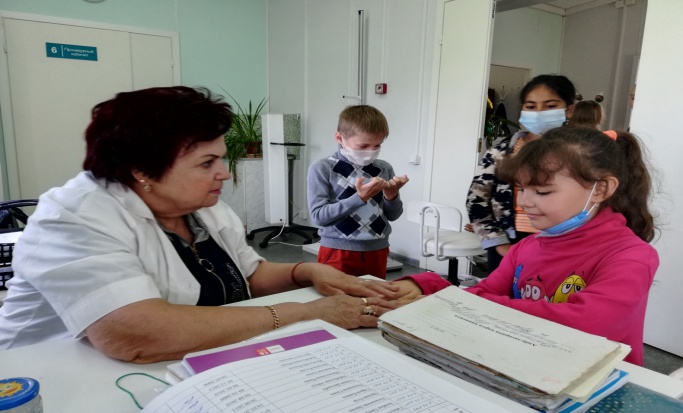     Путешествие в страну Здоровячков начинается на ФАПе. Нас ежедневно встречает и осматривает         Стручкова Л.В.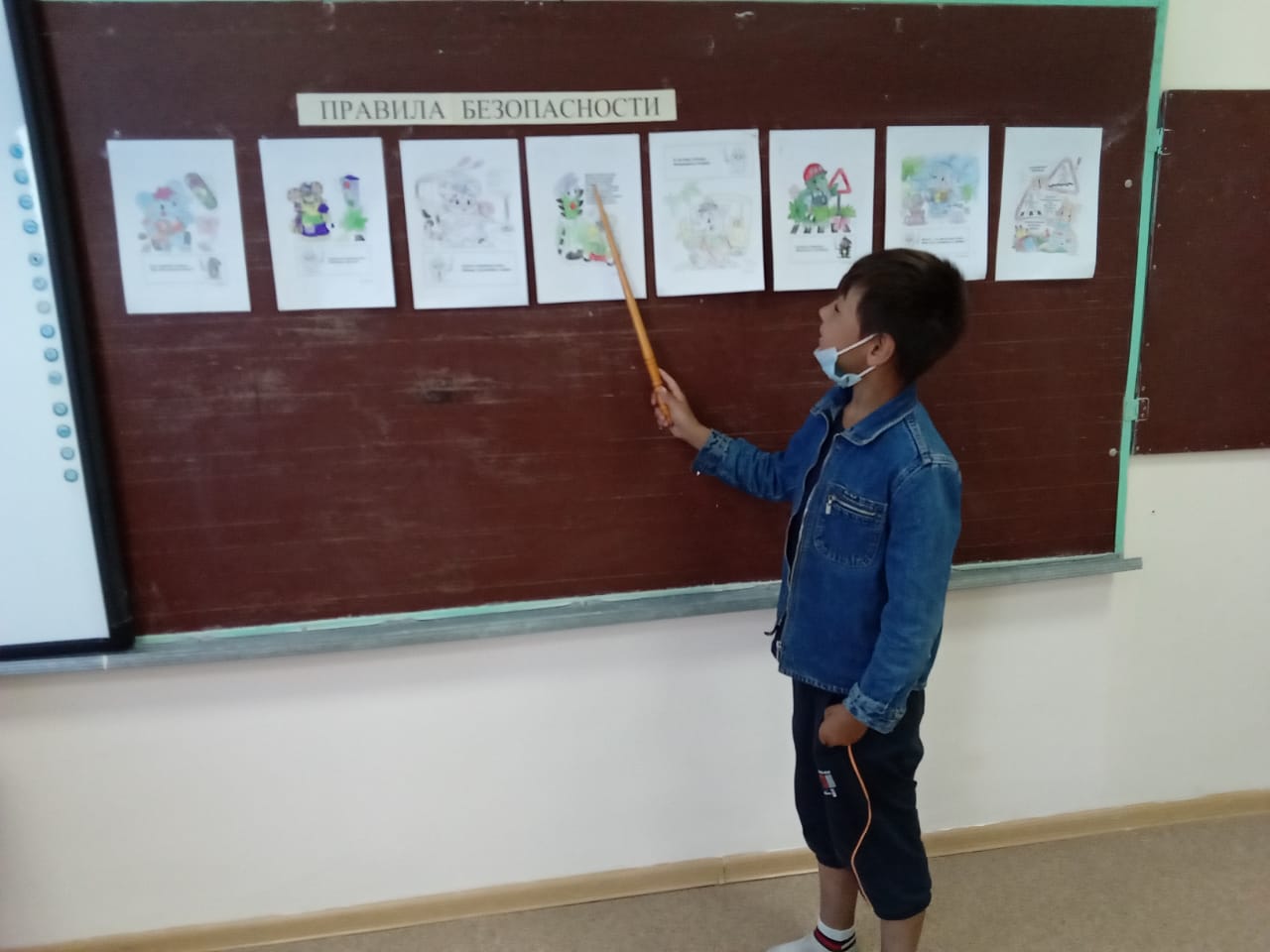 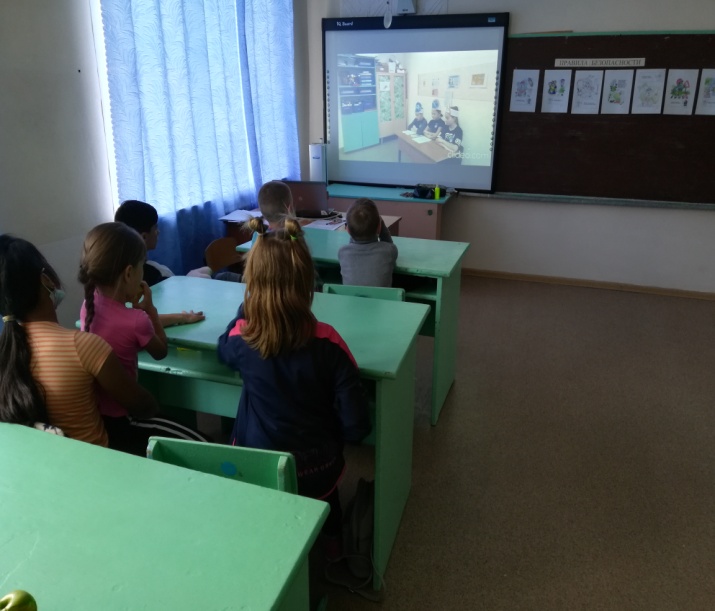 Минутка безопасности  сегодня об опасных насекомых и о безопасности  на проезжей части.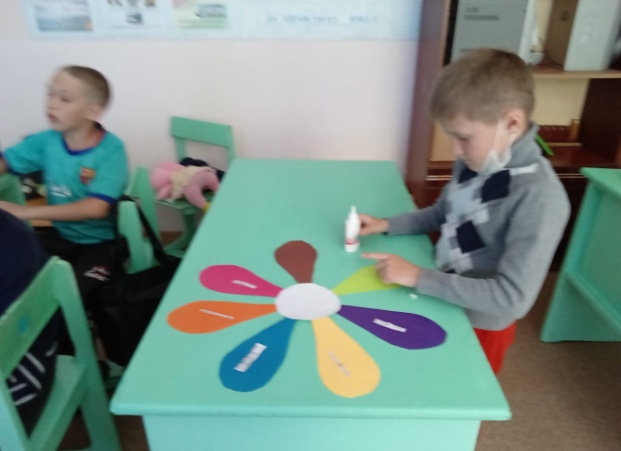       Познавательная игра «Цветик –семицветик» по стране здоровья расширила представление детей о ЗОЖ и об ответственности за собственное здоровье и здоровье окружающих.